Heredity: Inheritance and Variation of TraitsHeredity: Inheritance and Variation of Traits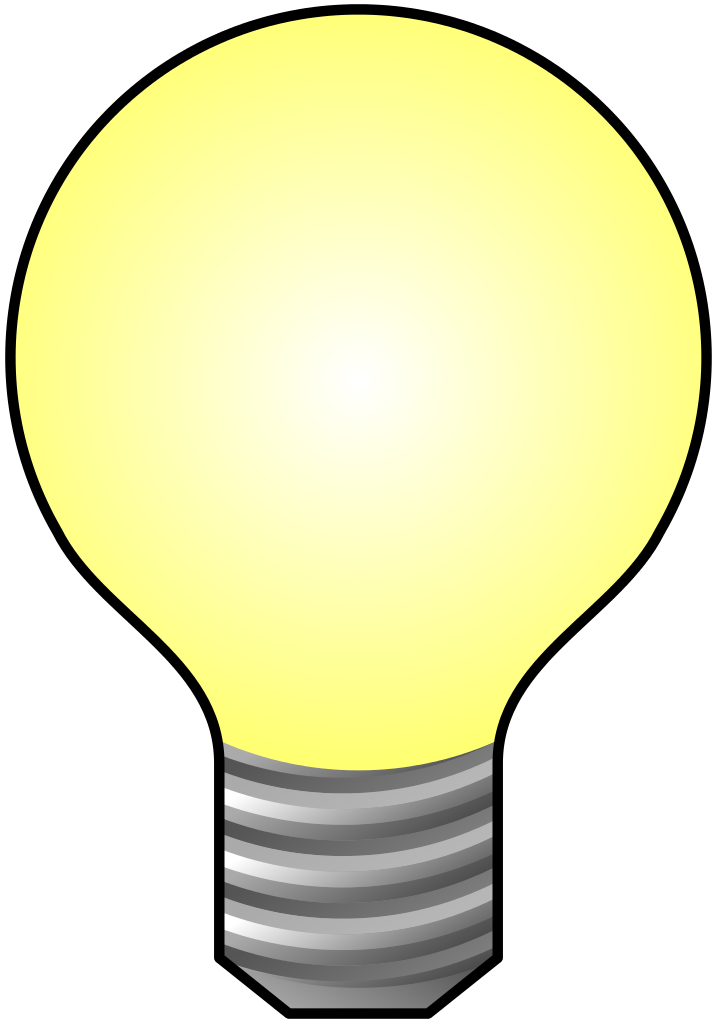 Engage -  Plant Growth Observation How My Seed Grows Observation ChartLocate your flower pot in the classroom window sill. Record the date and time in the blank balow each flower pot in which you are observing. Sketch with a pencil a picture of what your plant is looking like at the time and date in which you are observing. 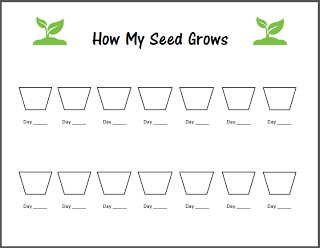 Let's Celebrate Spring! SEEDS. (n.d.). Retrieved April 25, 2017, from http://www.livingandlearningathome.com/2013/03/lets-celebrate-spring-seeds.htmlEngage -  Plant Growth Observation How My Seed Grows Observation ChartLocate your flower pot in the classroom window sill. Record the date and time in the blank balow each flower pot in which you are observing. Sketch with a pencil a picture of what your plant is looking like at the time and date in which you are observing. Let's Celebrate Spring! SEEDS. (n.d.). Retrieved April 25, 2017, from http://www.livingandlearningathome.com/2013/03/lets-celebrate-spring-seeds.htmlExplore – A Recipe for Traits               				 A Recipe for Traits. (2008). Retrieved March 21, 2017, from http://learn.genetics.utah.edu/content/basics/activities/pdfs/A%20Recipe%20for%20Traits_Public.pdf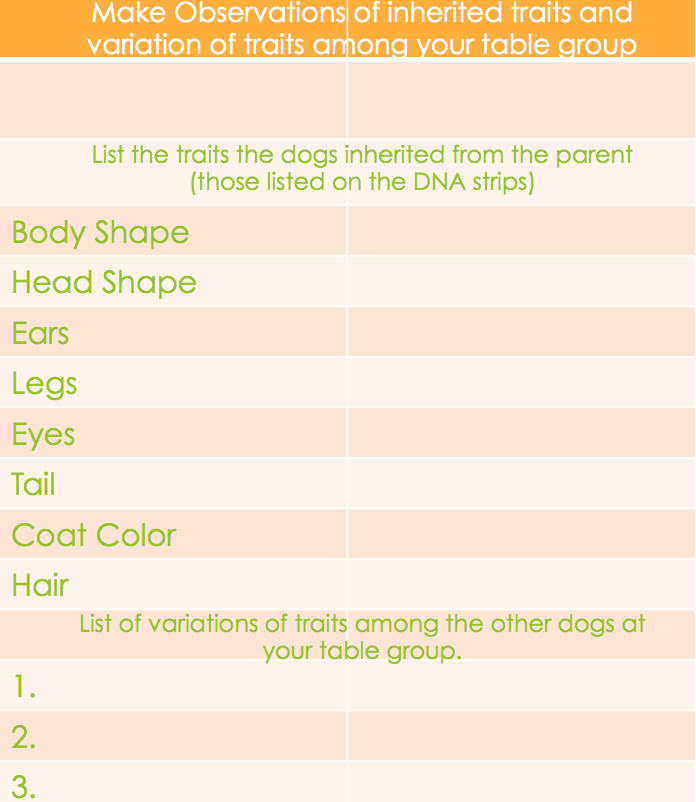 Explore – A Recipe for TraitsA Recipe for Traits. (2008). Retrieved March 21, 2017, from http://learn.genetics.utah.edu/content/basics/activities/pdfs/A%20Recipe%20for%20Traits_Public.pdfA Recipe For Traits CER and ANSWER KEYClaim (Write a sentence stating the linkage between DNA and traits.)Variations in DNA lead to the inheritance of different traitsEvidence (Provide a sketch and description of your partner’s dog that they created to support your claim. Describe the difference between your dogs DNA inherited and your classmates dogs DNA that you observed.)      My Partner’s Dog                               My Dog                     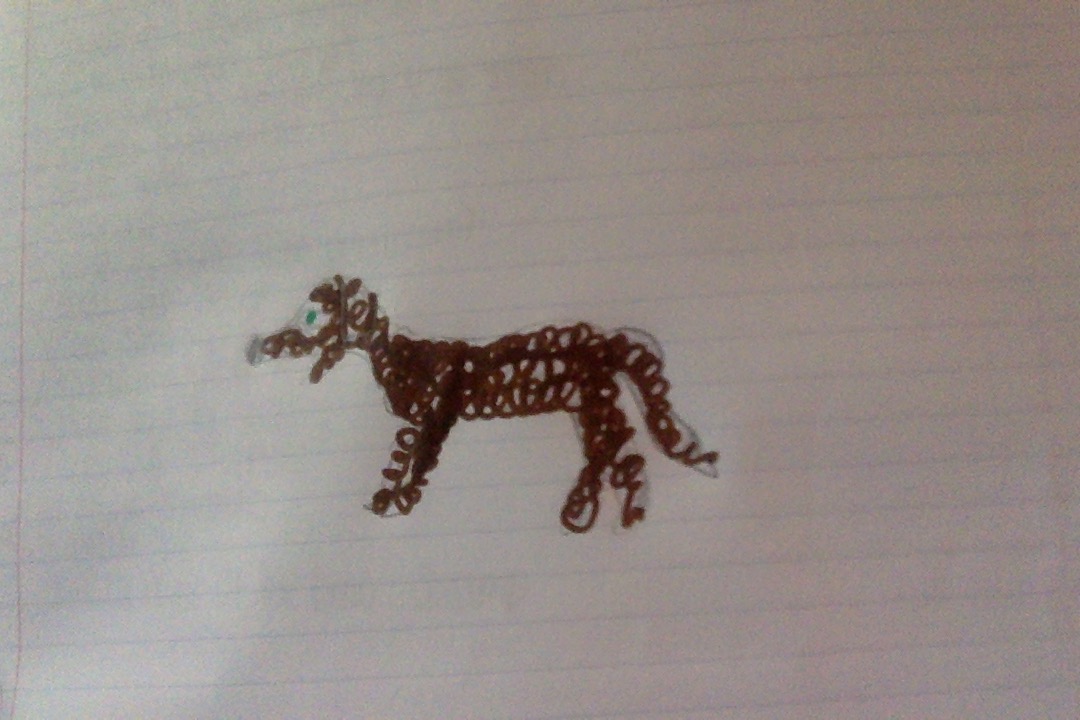 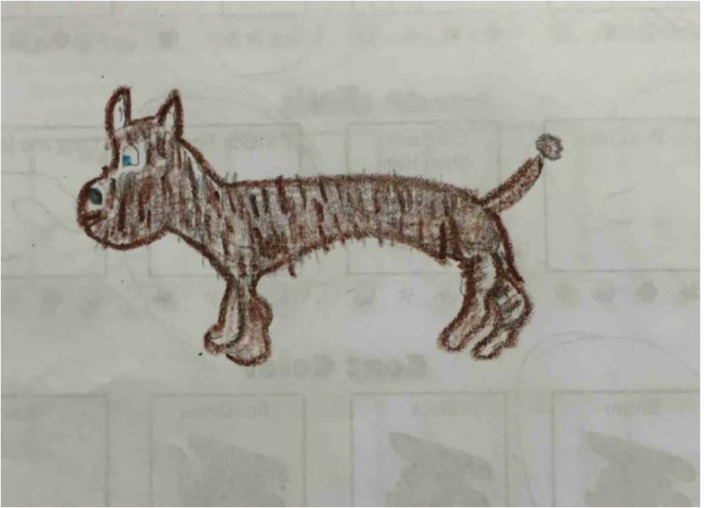 The difference between my dos DNA and my partner’s dogs DNA is my dog has a large, thin, long, tapered body shape and my partners has a large, semi-muscular, straight body shape. My dog has a droopy head shape and my partner’s dog has a long, thin head shape. My dog has small, pointy ears whereas my partners has big droopy ones. My dog has stocky, muscular legs and my partners has long, thin ones. My dog has blue eyes and brown, straight, short hair and my partner’s dog has green eyes and brown, curly, short hair. Finally in compassion between the two dogs, mine has a pompon tipped tail and my partner’s dog’s tail is long with short brown hair.Reasoning (Explain why there is variations of traits among animals and how those variations impact their life styles.) There are variations of traits in a species that provides a survival advantage for some individuals in a given environment.  A Recipe For Traits CER and ANSWER KEYClaim (Write a sentence stating the linkage between DNA and traits.)Variations in DNA lead to the inheritance of different traitsEvidence (Provide a sketch and description of your partner’s dog that they created to support your claim. Describe the difference between your dogs DNA inherited and your classmates dogs DNA that you observed.)      My Partner’s Dog                               My Dog                     The difference between my dos DNA and my partner’s dogs DNA is my dog has a large, thin, long, tapered body shape and my partners has a large, semi-muscular, straight body shape. My dog has a droopy head shape and my partner’s dog has a long, thin head shape. My dog has small, pointy ears whereas my partners has big droopy ones. My dog has stocky, muscular legs and my partners has long, thin ones. My dog has blue eyes and brown, straight, short hair and my partner’s dog has green eyes and brown, curly, short hair. Finally in compassion between the two dogs, mine has a pompon tipped tail and my partner’s dog’s tail is long with short brown hair.Reasoning (Explain why there is variations of traits among animals and how those variations impact their life styles.) There are variations of traits in a species that provides a survival advantage for some individuals in a given environment. Explain - Heredity: Inheritance and Variation of Traits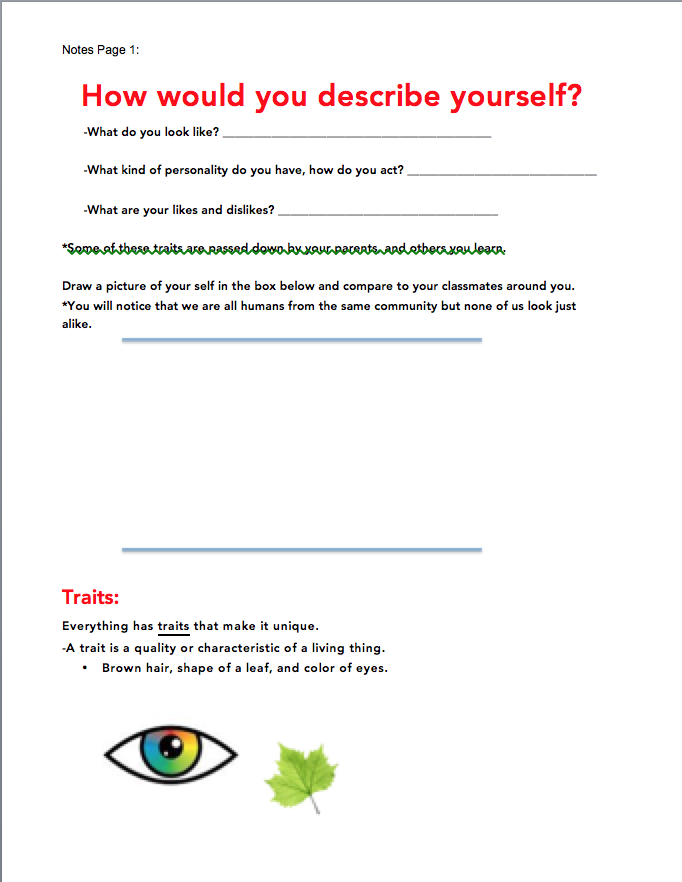 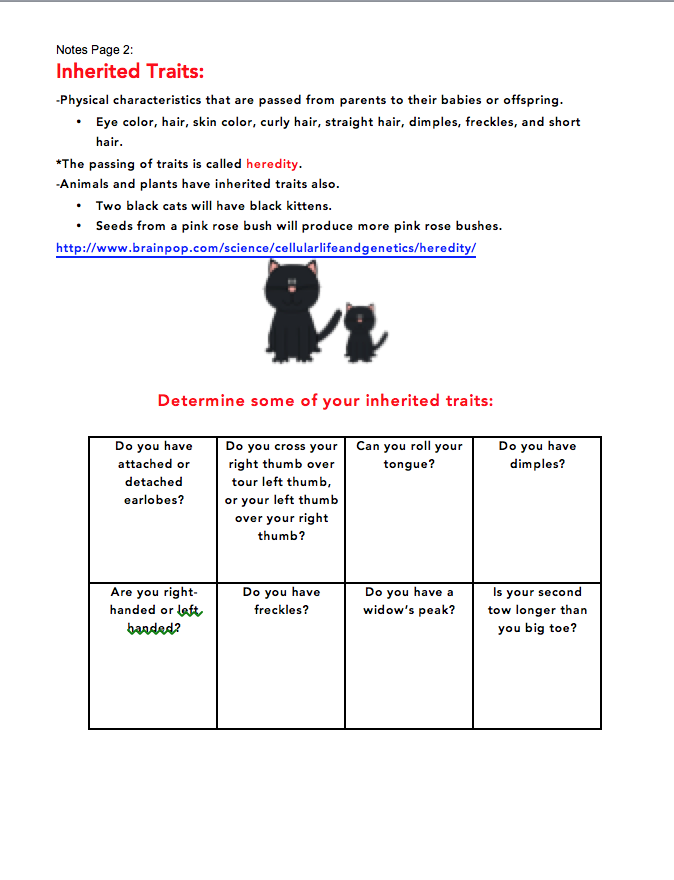 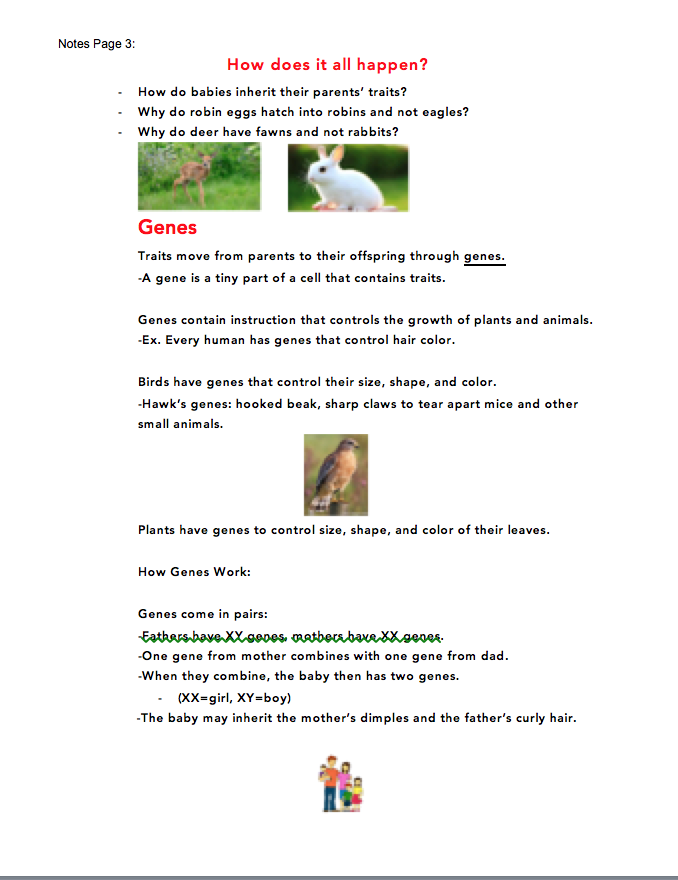 Explain - Heredity: Inheritance and Variation of TraitsAssessment Questions and ANSWER KEYWhich of the following have you inherited completely from your parents? Choose the best answer.The shape of your blood cellsYour intelligenceYour personalityYour weightWhat is heredity?The passing of traditions from parents to their childrenA type of asexual reproductionThe passing of traits from parents to off springAnother term for sexual reproductionTrue or False:  You inherit traits from your siblings.4-9. Match the word with the definition.___d__  One of a kind__ c__  Personal characteristics that are passed to offspring                   from parents-dimples, hitchhikers thumb, eye color___b__  The study of heredity___e__  A trait that is more common___a__  A trait that is rare___f__  A set of instructions for an inherited trait10. Animals and Plants have genes that controlSizeShapeColorAll the aboveAssessment Questions and ANSWER KEYWhich of the following have you inherited completely from your parents? Choose the best answer.The shape of your blood cellsYour intelligenceYour personalityYour weightWhat is heredity?The passing of traditions from parents to their childrenA type of asexual reproductionThe passing of traits from parents to off springAnother term for sexual reproductionTrue or False:  You inherit traits from your siblings.4-9. Match the word with the definition.___d__  One of a kind__ c__  Personal characteristics that are passed to offspring                   from parents-dimples, hitchhikers thumb, eye color___b__  The study of heredity___e__  A trait that is more common___a__  A trait that is rare___f__  A set of instructions for an inherited trait10. Animals and Plants have genes that controlSizeShapeColorAll the aboveElaborate – Easter Egg GeneticsEaster Egg Genetics. (n.d.). Retrieved March 21, 2017, from http://www.accessexcellence.org/AE/ATG/data/released/0256-AnneBuchanan/index.html*Fill in according to the color and type of M&M’s that were in your Easter Egg. 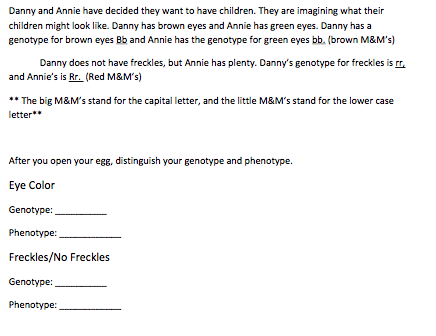 Elaborate – Easter Egg Genetics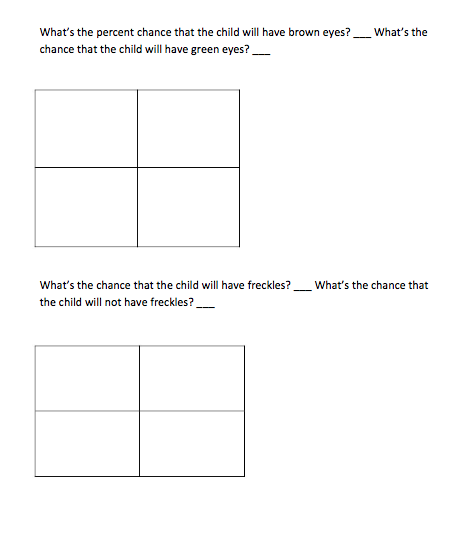 Easter Egg Genetics. (n.d.). Retrieved March 21, 2017, from http://www.accessexcellence.org/AE/ATG/data/released/0256-AnneBuchanan/index.html*Fill in according to the color and type of M&M’s that were in your Easter Egg. Easter Egg Genetics CERClaim (Write a sentence stating what a Punnett square determines.) Punnett Squares are to determine what offspring would be possible from such a cross.Evidence (Provide evidence from the lab to support your claim. Describe how the candies inside link to the results of the Punnett Square.)Example of what a students Punnett square might look like           R                                      R          rr* The candies inside my egg match the results of their Punnett Square therefore my calculations are correct.Reasoning (Explain how your evidence supports your claim. Describe how Danny and Annie’s offspring would look according to the traits of your egg.) The Punnett Square allowed me to calculate the percentage of possibility that the offspring of Danny and Annie would have brown eyes and freckles or not. According to my Easter egg traits their offspring has a 50% chance of having both brown eyes and freckles or not. Easter Egg Genetics CERClaim (Write a sentence stating what a Punnett square determines.) Punnett Squares are to determine what offspring would be possible from such a cross.Evidence (Provide evidence from the lab to support your claim. Describe how the candies inside link to the results of the Punnett Square.)Example of what a students Punnett square might look like           R                                      R          rr* The candies inside my egg match the results of their Punnett Square therefore my calculations are correct.Reasoning (Explain how your evidence supports your claim. Describe how Danny and Annie’s offspring would look according to the traits of your egg.) The Punnett Square allowed me to calculate the percentage of possibility that the offspring of Danny and Annie would have brown eyes and freckles or not. According to my Easter egg traits their offspring has a 50% chance of having both brown eyes and freckles or not. Big Ah-Ha Thesis	The purpose of this unit was to provide evidence and analyze data that plants and animals have traits inherited from parents and that variations of these traits exist in a group of similar organisms. 	We watched our plants for one month and observed the changes in the ways they looked as they grew then bloomed. Our seeds all started out looking the same in the beginning, but in the end they each bloomed into a different blossom.  We observed how the seeds started with look the same but once the individual flowers bloomed we observed the variation of flowers we had in our class. 	We created and decoded a “DNA recipe” for man’s best friend to observe how variations in DNA lead to the inheritance of different traits. Strips of paper (representing DNA) were randomly selected and used to assemble a DNA molecule. Participants read the DNA recipe to create a drawing of their pet and compare it with others in the group to note similarities and differences. 	During Easter egg genetics we observed that Punnett squares are to determine what offspring would be possible from such a cross. Punnett Squares allow us to calculate the percentage of possibility that an offspring many have or not.	Each of our learning activities was a line of evidence. They helped us explain and observe that variations of traits are inherited from parents and that variation of these traits exists in a group of similar organisms. Big Ah-Ha Thesis	The purpose of this unit was to provide evidence and analyze data that plants and animals have traits inherited from parents and that variations of these traits exist in a group of similar organisms. 	We watched our plants for one month and observed the changes in the ways they looked as they grew then bloomed. Our seeds all started out looking the same in the beginning, but in the end they each bloomed into a different blossom.  We observed how the seeds started with look the same but once the individual flowers bloomed we observed the variation of flowers we had in our class. 	We created and decoded a “DNA recipe” for man’s best friend to observe how variations in DNA lead to the inheritance of different traits. Strips of paper (representing DNA) were randomly selected and used to assemble a DNA molecule. Participants read the DNA recipe to create a drawing of their pet and compare it with others in the group to note similarities and differences. 	During Easter egg genetics we observed that Punnett squares are to determine what offspring would be possible from such a cross. Punnett Squares allow us to calculate the percentage of possibility that an offspring many have or not.	Each of our learning activities was a line of evidence. They helped us explain and observe that variations of traits are inherited from parents and that variation of these traits exists in a group of similar organisms.Line of Evidence – Plant Growth Observation We watched the plants for one month and observed and recorded the changes our plants made each week. We observed till the plants had bloomed and we could see the variations of flowers produced. Line of Evidence – A Recipe for TraitsDNA can be created and decoded for observation of how variations in DNA lead to the inheritance of different traits.Line of Evidence – M&M GeneticsPunnett Squares are used to determine what offspring would be possible from such a crosses of the different genes that each mate has to offer. Big Aha Thesis StatementPlants and animals have traits inherited from parents and variation of these traits exists in a group of similar organisms because no two organisms has the exact copy of DNA. Line of Evidence – Plant Growth ObservationWe watched the plants for one month and observed and recorded the changes our plants made each week. We observed till the plants had bloomed and we could see the variations of flowers produced.Line of Evidence – A Recipe for TraitsDNA can be created and decoded for observation of how variations in DNA lead to the inheritance of different traits.Line of Evidence – M&M GeneticsPunnett Squares are used to determine what offspring would be possible from such a crosses of the different genes that each mate has to offer.Big Aha Thesis StatementThe moon goes through a repeating pattern of phases that takes about 28 days. Each phase has a specific name. The phases are caused by the positions of the Earth, moon, and sun. Recessive Trait                        d. UniqueGenetics                                  e.  Dominant TraitInherited Traits                         f.  GeneRecessive Trait                        d. UniqueGenetics                                  e.  Dominant TraitInherited Traits                         f.  Gene       Rr           Rr     Rr         Rr       Rr           Rr     Rr         RrVocabulary Word Unique(Definition)                 One of a kindInherited Traits                         Personal characteristics that are passed to offspring from parents-dimples, hitchhikers thumb, eye colorGeneticsThe study of heredityDominant TraitA trait that is more commonGeneA set of instructions for an inherited trait